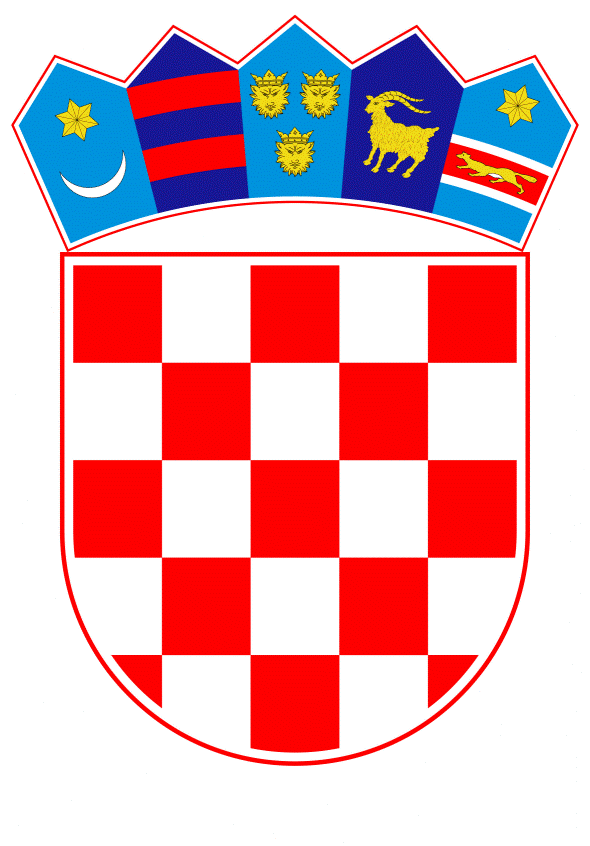 VLADA REPUBLIKE HRVATSKEZagreb, 29. rujna 2022.______________________________________________________________________________________________________________________________________________________________________________________________________________________________Banski dvori | Trg Sv. Marka 2  | 10000 Zagreb | tel. 01 4569 222 | vlada.gov.hr	PRIJEDLOGNa temelju članka 38. stavka 3. Zakona o sustavu strateškog planiranja i upravljanja razvojem Republike Hrvatske (»Narodne novine«, broj 123/17.) i članka 12. stavka 1. Uredbe o smjernicama za izradu akata strateškog planiranja od nacionalnog značaja i od značaja za jedinice lokalne i područne (regionalne) samouprave (»Narodne novine«, broj 89/18.), Vlada Republike Hrvatske je na sjednici održanoj _________________ 2022. donijela  ODLUKU o pokretanju postupka izradeStrategije za procjenu ekonomskog učinka propisa na sektor malog i srednjeg poduzetništva za razdoblje od 2023. do 2027. godine		  I.Ovom Odlukom zadužuje se Ministarstvo gospodarstva i održivog razvoja za izradu Strategije za procjenu ekonomskog učinka propisa na sektor malog i srednjeg poduzetništva za razdoblje od 2023. do 2027. godine (u daljnjem tekstu: Strategija).		  II.Strategija će definirati prioritete javnih politika i posebne ciljeve politike i primjene načela „Boljih propisa“ za sektor malog i srednjeg poduzetništva do 2027. godine, s posebnim naglaskom na procjenu ekonomskih učinaka propisa, vodeći računa o načelima održivog razvoja, razvojnih potreba i potencijala malog i srednjeg poduzetništva te unapređenje poslovne klime u Republici Hrvatskoj.U okviru Strategije odredit će se mjere za provedbu posebnih ciljeva, indikativni financijski plan te okvir za praćenje i vrednovanje provedbe.                                                                     III.Zadužuje se ministar gospodarstva i održivog razvoja da u roku od 15 (petnaest) dana od dana stupanja na snagu ove Odluke imenuje stručnu radnu skupinu za izradu prijedloga Strategije i pratećeg akcijskog plana. Ministarstvo gospodarstva i održivog razvoja obavlja stručne, administrativne i tehničke poslove za stručnu radnu skupinu iz točke III. ove Odluke. IV.Ministarstvo gospodarstva i održivog razvoja dužno je u roku od 8 (osam) dana od dana stupanja na snagu ove Odluke putem svojih mrežnih stranica obavijestiti javnost o početku izrade Strategije i pratećeg akcijskog plana.                                                                          V.Ova Odluka stupa na snagu danom donošenja. KLASA: URBROJ: Zagreb,_________ 2022.PREDSJEDNIKmr. sc. Andrej PlenkovićO B R A Z L O Ž E NJ EStrategija za procjenu ekonomskog učinka propisa na sektor malog i srednjeg poduzetništva za razdoblje od 2023. do 2027. godine (u daljnjem tekstu: Strategija) jest srednjoročni akt planiranja koji će kao relevantan strateški dokument omogućiti provedbu mjera i aktivnosti koje omogućuju unapređenje poslovne klime i konkurentnosti gospodarstva. Strategija će se provesti kao srednjoročni akt strateškog planiranja od nacionalnog značaja, točnije kao Nacionalni plan, prema Zakonu o sustavu strateškog planiranja i upravljanja razvojem Republike Hrvatske („Narodne novine“, broj 123/17) te sukladno smjernicama iz Priručnika o strateškom planiranju (Svibanj 2020., Ministarstva regionalnoga razvoja i fondova Europske unije). Predmetna aktivnost predviđena je i u okviru Nacionalnog plana oporavka i otpornosti 2021. - 2026. (NPOO) pod komponentom C1.1.1. R1 Nastavak reforme poslovnog okruženja, gdje je Vlada Republike Hrvatske zadužena za donošenje Strategije za procjenu ekonomskog učinka propisa na sektor malog i srednjeg poduzetništva i prateći akcijski plan. (Izvor: PRILOG Provedbenoj odluci Vijeća o odobrenju ocjene plana za oporavak i otpornost Hrvatske).Strategija će također sadržavati i smjernice za provedbu digitalizacije Testa za malo i srednje poduzetništvo (MSP test) što je obveza iz mjere ulaganja C1.1.1. R1-I2 Nastavak administrativnog i fiskalnog rasterećenja / „Digitalizacija Testa procjene učinka propisa na mala i srednja poduzeća kroz izradu digitalne platforme za suradnju koordinatora, online edukacije i međusobnu komunikaciju“. Ministarstvo gospodarstva i održivog razvoja će izraditi Strategiju u suradnji s njemačkim Saveznim ministarstvom gospodarstva i zaštite klime (Bundesministerium für Wirtschaft und Klimaschutz BMWK), što predstavlja kontinuitet suradnje po pitanjima provedbe projekata na području poboljšanja poslovne klime te unapređenja konkurentnosti hrvatskog gospodarstva.Jedan od ciljeva Strategije je izrada smjernica za unapređenje regulatornog okruženja kvalitetnijom komunikacijom s relevantnim tijelima državne uprave nadležnim za izradu propisa u postupku donošenja zakonskih i podzakonskih akata, koji se prvenstveno odnose na male i srednje poduzetnike te pokretanje digitalne platforme za postupak procjene učinka propisa na gospodarstvo (Testa malog i srednjeg poduzetništva - MSP test). Dodatni novitet na digitalnoj platformi će biti i implementacija koncepta poznatog kao Regulatorno sigurno testno okruženje (“Regulatory Sandbox“), koji omogućava kontrolirano testiranje te donošenje, odnosno izmjenu propisa koji reguliraju nove poslovne modele.Predmetni sustav predstavljao bi prirodnu nadogradnju na aktivnosti Ministarstva gospodarstva i održivog razvoja u području poticanja inovacija i razvoja poslovanja te bi kroz navedeni uspostavljen instrument osigurali kontinuitet potpore inovacijama i osigurali integralni sustav koji će omogućiti neometani razvoj inovativnih tvrtki.Strategija će biti usklađena sa zakonodavnim okvirom, svim strateškim dokumentima vezanim uz unapređenje konkurentnosti gospodarstva na razini Republike Hrvatske te relevantnim dokumentima Europske unije.Predlagatelj:Ministarstvo gospodarstva i održivog razvojaPredmet:Prijedlog odluke o pokretanju postupka izrade Strategije za procjenu ekonomskog učinka propisa na sektor malog i srednjeg poduzetništva za razdoblje od 2023. do 2027. godine